Информация о мероприятиях по раннему выявлению незаконного потребления наркотических средств и психотропных веществ в  МБОУ «Улейская средняя общеобразовательная школа»  за период 2019 г., 2020 г.1.Мероприятия по раннему выявлению незаконного потребления наркотических средств и психотропных веществ  Раннее выявление незаконного потребления наркотических средств и психотропных веществ является одной из форм профилактики незаконного потребления наркотических средств и психотропных веществ, которая включает в себя: социально-психологическое тестирование обучающихся; профилактические медицинские осмотры обучающихся. (Планы проведения информационно-мотивационной кампании по проведению и реализации единой методики социально-психологического тестирования обучающихся  образовательных организаций, расположенных на территории Иркутской области на 2019 г., 2020 г. прилагаются).2. Организация  и проведение социально-психологического тестирования  Социально-психологическое тестирование обучающихся (далее - СПТ) является необходимой мерой социального контроля и предупреждения распространения немедицинского потребления наркотических средств и психотропных веществ в подростковой и молодежной среде. Полученные результаты СПТ позволяют определить долю лиц, имеющих опыт наркопотребления в учебных коллективах, выделить классы и группы, в которых обучающиеся дали положительные ответы и которые условно можно определить, как «группы риска». Нельзя забывать, что результаты СПТ носят прогностический, вероятностный характер, в обобщенном виде они используются для анализа эффективности профилактики и реализации антинаркотических мероприятий на различном уровне. Результаты важны и для разработки дополнительных адресных мер и оценки эффективности профилактической деятельности в образовательной среде.Работа с родителями (проведение тематических родительских собраний, мотивационных бесед с родителями) является одним из важнейших направлений подготовки к тестированию. Реагирование подростка на процедуру тестирования во многом обусловлено отношением его родителей к данной процедуре. Несмотря на актуальность проблемы наркомании в подростковой и молодежной среде, многие родители до сих пор остаются некомпетентными, как в вопросах наркозависимости, так и в вопросах профилактики. С обучающимися  проводились мероприятия мотивационного воздействия, направленные на минимизацию отказов от СПТ и прохождения медицинских профилактических осмотров. Формы мотивационных мероприятий  различные  (классные часы, квесты, флэш-мобы, беседы и т.д.). Социально-психологическое тестирование обучающихся проводится среди лиц, достигших возраста 13 лет. Принципы социально-психологического тестирования:принцип добровольности;принцип анонимности;принцип ненаказуемости руководителей образовательных организаций, способствующих выявлению во вверенной организации лиц, подтвердивших факты употребления наркотических средств. Результаты должны быть достоверны и не могут являться основанием для применения мер дисциплинарного характера.Задачи социально-психологического тестирования на уровне образовательной организации:оценка наличия обучающихся группы риска и уровня латентности наркопотребления;помощь в организации профилактических медицинских осмотров, обучающихся в рамках межведомственного взаимодействия; корректировка программ (планов) профилактической работы в образовательных организациях по итогам тестирования. После информирования родителей (законных представителей) и обучающихся  был организован  сбор добровольных информированных согласий с родителей (законных представителей) обучающихся, не достигших возраста 15 лет, либо добровольных  информированных согласий  обучающихся, достигших возраста 15 лет, на участие в социально-психологическом тестировании и профилактическом медицинском осмотре, направленном на раннее выявление немедицинского потребления наркотических средств и психотропных веществ раздельно.Результаты социально-психологического тестирования обучающихся (воспитанников) на предмет раннего выявления немедицинского потребления наркотических средств и психотропных веществ муниципальных образовательных организаций направляются муниципальному оператору. (Результаты социально-психологического тестирования обучающихся (воспитанников) на предмет раннего выявления немедицинского потребления наркотических средств и психотропных веществ в 2019 году прилагаются. Результаты социально-психологического тестирования обучающихся (воспитанников) на предмет раннего выявления немедицинского потребления наркотических средств и психотропных веществ в 2020 году прилагаются).3. Организация и проведение профилактических медицинских осмотров обучающихся в целях раннего выявления незаконного потребления наркотических средств и психотропных веществ Следует отметить, что тестирование, как система, направленная на раннее выявление обучающихся «группы риска», состоит из двух этапов: Первый этап: анонимное СПТ. Второй этап: профилактические медицинские осмотры. Этапы взаимосвязаны и последовательны.  Хотя закон не запрещает обучающимся, получившим добровольное информированное согласие родителей, либо давших такое согласие самостоятельно, принять участие только в СПТ или только в профилактическом медицинском осмотре.  Обучающиеся нашей  школы в  2019 г. приняли  участие  в социально-психологическом тестировании.   4. Количество выявленных обучающихся, потребляющих наркотические средства и психотропные вещества (процентное соотношение к общему числу несовершеннолетних, прошедших социально-психологическое тестирование и профилактический медицинский осмотр)  и  направленные  в специализированную медицинскую организацию, оказывающие наркологическую помощь, обратившихся за получением  наркологической помощи.  В 2019 г. обучающихся, потребляющих наркотические средства и психотропные вещества, прошедших социально – психологическое тестирование, в МБОУ «Улейская средняя общеобразовательная школа» не выявлено. Также в 2020 г. обучающихся, потребляющих наркотические средства и психотропные вещества, прошедших социально – психологическое тестирование, в МБОУ «Улейская средняя общеобразовательная школа» не выявлено. 5. Организация работы по профилактике употребления наркотических средств и психотропных веществ, их прекурсов и аналогов и других одурманивающих веществ По результатам социально-психологического тестирования в МБОУ «Улейская средняя общеобразовательная школа»  разрабатывается и внедряется план мероприятий, направленных на профилактическую  работу и усиление работы по профилактике немедицинского употребления психоактивных веществ, а также по пропаганде здорового образа жизни среди обучающихся. ( Планы работ на 2019 г., 2020 г. прилагаются).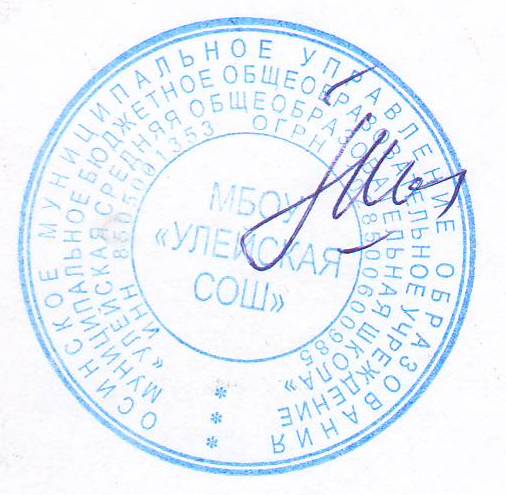                                                Утверждаю:                                                              Директор школы                                                      Т.Шоргоева                                                                    «  1  »  сентября 2019 г                          План проведения информационно-мотивационной кампании по проведению и реализации единой методики социально-психологического тестирования обучающихся МБОУ «Улейская средняя общеобразовательная школа» в 2019-2020 учебном году                                                     Утверждаю:                                                              Директор школы                                                      Т.Шоргоева                                                             «  3   »  сентября 2020 г                          План проведения информационно-мотивационной кампании по проведению и реализации единой методики социально-психологического тестирования обучающихся МБОУ «Улейская средняя общеобразовательная школа» в 2020-2021 учебном годуРезультаты социально-психологического тестирования обучающихся в 2019-2020 учебном году на предмет раннего выявления незаконного потребления наркотических средств и психотропных веществ_______МБОУ «Улейская СОШ»_______(наименование ОО)Установлено:а) Общее число обучающихся в возрасте от 13 лет и старше, подлежащих социально-психологическому тестированию:всего по списку ___91__чел. %__100_, из них:7 класс ___20_____ чел.;8 класс ____20___ чел.;9 класс ___28____ чел.;10 класс ___16____ чел.;11класс ____7___ чел. б) общее число обучающихся, принявших участие в социально-психологическом тестировании 44 чел. (__48___% от общего количества, подлежащих тестированию), из них:7 класс _____6___ чел. (_0,07__% от общего количества, подлежащих тестированию);8 класс ____5___   чел. (_0,05__% от общего количества, подлежащих тестированию);9 класс ___17____   чел. (__0,19_% от общего количества, подлежащих тестированию);10 класс ___10____  чел. (__0,11_% от общего количества, подлежащих тестированию);11класс ___6____   чел. (_0,07__% от общего количества, подлежащих тестированию).в) Численность участников СПТ с недостоверными ответами (резистентность) ___13___ чел. (__0,29___% от участников тестирования)_______________________________________________________________________________г) Количество обучающихся, не принявших участие в социально-психологическом тестировании ______47_____ чел. %_____0,51____ (% от общего количества, подлежащих тестированию), из них:7 класс ___14_____ чел. (_0,15__% от общего количества, подлежащих тестированию);8 класс ___15____   чел. (_0,16__% от общего количества, подлежащих тестированию);9 класс ___11____   чел. (_0,12__% от общего количества, подлежащих тестированию);10 класс ___6____   чел. (_0,06__% от общего количества, подлежащих тестированию);11класс ____1___   чел. (_0,01__% от общего количества, подлежащих тестированию).в том числе по причине:болезни __13_____ чел., %___0,14______ (% от общего количества, подлежащих тестированию);отказа ____34____ чел., %__0,37_______ (% от общего количества, подлежащих тестированию);другие причины ____-_____ чел., %____-_____ (% от общего количества, подлежащих тестированию), перечислить основные_______________________________________Количество актов передачи результатов социально-психологического тестирования для прохождения обучающимися профилактического медицинского осмотравсего ___-____, из них:, имеющих обучающихся, подтвердивших факты употребления наркотических средств ______-____ (кол-во, % от общего числа)количество обучающихся, направленных на территории муниципалитета в органы здравоохранения  для прохождения  профилактического медицинского осмотра, направленного на раннее выявление немедицинского потребления наркотических средств и психотропных веществ ____-______ чел. В муниципальный орган управления в сфере образования                                                                         МУО МО «Осинский район»                                                                    (наименование МОУО)Результаты социально-психологического тестирования обучающихся в 2020-2021 учебном году на предмет раннего выявления незаконного потребления наркотических средств и психотропных веществ                     МБОУ «Улейская средняя общеобразовательная школа (наименование муниципальной общеобразовательной организации)муниципальному оператору I.  Общее число обучающихся в возрасте от 13 лет и старше, подлежащих социально-психологическому тестированию:всего по списку ____75_____, из них:7 класс ___17_____ чел.;8 класс _____18__ чел.;9 класс ___20____ чел.;10 класс ____10___ чел.;11класс ___10____ чел. II. Общее число обучающихся, принявших участие в социально-психологическом тестировании __39______ чел., из них:7 класс ___4_____ чел. (__24_% от общего количества, подлежащих тестированию);8 класс ___5____   чел. (__28_% от общего количества, подлежащих тестированию);9 класс ____13___   чел. ( 65 % от общего количества, подлежащих тестированию);10 класс ____8___   чел. (_80 % от общего количества, подлежащих тестированию);11класс ____9___   чел. (_90 % от общего количества, подлежащих тестированию).III.  Количество обучающихся, не принявших участие в социально-психологическом тестировании ___36________ чел.  (____48______% от общего количества, подлежащих тестированию), из них:7 класс ____13____ чел. ( 76 % от общего количества, подлежащих тестированию);8 класс ___13____   чел. (__72% от общего количества, подлежащих тестированию);9 класс _____7__   чел. (_35% от общего количества, подлежащих тестированию);10 класс ____2___   чел. (_20% от общего количества, подлежащих тестированию);11класс ____1___   чел. (_10% от общего количества, подлежащих тестированию).в том числе по причине:болезни ___1___ чел., %______1,3__ (% от общего количества, подлежащих тестированию);отказа ___3_____ чел., %____4_____ (% от общего количества, подлежащих тестированию);другие причины _____32____ чел., %____42_____ (% от общего количества, подлежащих тестированию), перечислить _________несогласие законных представителей (родители)                                               Утверждаю:                                                             Директор школы                                                   Т.Шоргоева                                                                 «  18   »ноября 2019 г                            План мероприятий на 2019-2020 учебный годпо профилактической работе, направленный на раннее выявление незаконного потребления наркотических средств и психотропных веществ в МБОУ «Улейская средняя общеобразовательная школа»                                                                  Утверждаю:                                                                  Директор школы                                         Т.О.Шоргоева                                                                                     «  23   »ноября 2020 г                            План мероприятий на 2020-2021 учебный годпо профилактической работе, направленный на раннее выявление незаконного потребления наркотических средств и психотропных веществ в МБОУ «Улейская средняя общеобразовательная школа»№МероприятияИсполнительСроки реализации1.Подготовка нормативно-правовых, организационных документов для обеспечения внедрения ЕМ СПТЗам. директора по ВР, педагог-психолог До 10.09.20192.Знакомство с Методическими рекомендациями:- по подготовке и проведению социально-психологического тестирования, профилактических медицинских осмотров;-по подготовке и проведению социально-психологического тестирования лиц, обучающихся в общеобразовательных учреждениях;-по проведению разъяснительной работы с обучающимися и родителями (законными представителями) в целях предупреждения отказа от участия в социально-психологическом тестировании на предмет раннего выявления незаконного потребления наркотических средств и психотропных веществ Педагог-психолог До 15.09.20193.Медиа-сопровождение, знакомство и просмотр информационных буклетов (видеороликов) по вопросам организации и проведения социально-психологического тестирования, мотивирующих на прохождение ЕМ СПТПедагог-психолог,  классные руководителиДо 30.09.20194.Работа с обучающимися по формированию позитивного отношения к тестированию (включающие в себя мероприятия, направленные на минимизацию отказов от тестирования, а также на усиление мотивационного воздействия, в том числе социальной значимости прохождения медицинских осмотров) Педагог-психолог,  классные руководителиДо 30.09.20195.Организация работы «горячей линии» по вопросам социально-психологического тестирования в 2020-2021 учебном году (телефоны, электронная почта, тематические онлайн чаты)Региональный операторС 01.09.2019 г.25.12.20196.Разработка и обеспечение продвижения в информационно-телекоммуникационной сети «Интернет» на сайтах Регионального оператора специализированной страницы по актуальным вопросам проведения социально-психологического тестирования, которая включает в себя: регламентирующие документы СПТ, методическое сопровождение СПТ, информацию для обучающихся, родителей ( законных представителей). Региональный операторДо 30.09.2019№МероприятияИсполнительСроки реализации1.Подготовка нормативно-правовых, организационных документов для обеспечения внедрения ЕМ СПТЗам. директора по ВР, педагог-психолог До 10.09.20202.Знакомство с Методическими рекомендациями:- по подготовке и проведению социально-психологического тестирования, профилактических медицинских осмотров;-по подготовке и проведению социально-психологического тестирования лиц, обучающихся в общеобразовательных учреждениях;-по проведению разъяснительной работы с обучающимися и родителями (законными представителями) в целях предупреждения отказа от участия в социально-психологическом тестировании на предмет раннего выявления незаконного потребления наркотических средств и психотропных веществСоциальный педагог, педагог-психологДо 10.09.20203.Медиа-сопровождение, знакомство и просмотр информационных буклетов ( видеороликов) по вопросам организации и проведения социально-психологического тестирования, мотивирующих на прохождение ЕМ СПТПедагог-психолог, социальный педагог, классные руководителиДо 21.09.20204.Работа с обучающимися по формированию позитивного отношения к тестированию (включающие в себя мероприятия, направленные на минимизацию отказов от тестирования, а также на усиление мотивационного воздействия, в том числе социальной значимости прохождения медицинских осмотров) Педагог-психолог, социальный педагог, классные руководителиДо 30.09.20205.Организация работы «горячей линии» по вопросам социально-психологического тестирования в 2020-2021 учебном году (телефоны, электронная почта, тематические онлайн чаты)Региональный операторС 28.08.2020 г.25.12.2020№ п/пНаименование мероприятияСрок реализации Ответственные1Корректировка школьной программы воспитательной работы Декабрь 2019 г.Зам. директора по ВР 2Размещение информационных материалов по антинаркотической и антиалкогольной пропаганде с учетом возрастных психологических особенностей детей и подростков на школьном стенде Январь 2020 г.Педагог-психолог3Разработка информационных, методических материалов  для родителей  (буклеты, методические рекомендации, брошюры) о построении взаимоотношений с детьми, признаках и последствиях употребления ПАВ февраль2020 г.Зам директора по ВР , педагог-психолог4Плановые занятия по курсу ОБЖ - Раздел «Основы здорового образа жизни»В течение учебного годаПреподаватель-организатор ОБЖ5Школьный конкурс плаката и рисунка по темам «Нет наркотикам!», «СПИДу нет!»                         1 декабря 2019 г.Зам директора по ВР, учителя изобразительного искусства6Выставка книжных изданий по профилактике употребления наркотических средств и алкоголизмаМарт 2020 г.Библиотекарь школы7Организация и проведение школьных соревнований ко дню защитника Отечества под девизом «Спорт против наркотиков»Февраль 2020 г.учителя физической культуры, классные руководители8Развитие  волонтерского отряда  и движения старшеклассников в образовательном учрежденииВ течение учебного годаЗам.директора по ВР 9Расширение услуг системы дополнительного образования детей (кружки и секции)октябрь – май 2020 г.Руководители кружков, секций дополнительного образования№МероприятияСрокиОтветственные1Выявление, учёт и организация профилактической работы с несовершеннолетними, находящимися в социально - опасном положении и иной трудной жизненной ситуацииежемесячноЗам. директора по ВР, педагог-психолог, социальный педагог, классные руководители2Организация досуговых мероприятий, направленных на формирование ЗОЖ и негативного отношения к потреблению наркотических средств в рамках реализации региональных проектов (тематические беседы, лекции, мультимедийные презентации, видеоролики, тренинговые занятия и др.) по плану школысоциальный педагог, педагог-психолог, классные руководители3Участие:-Международном дне борьбы с наркоманией, алкоголизмом и табакокурением,  едином Дне здоровья и других профилактических неделяхПо плану школыЗам.директора по ВР 4Участие в профилактических операциях «Подросток», «Безопасный интернет» «Твой выбор » и др.I, II, III, IV  четвертиАдминистрация школы, классные руководители5Проведение социально - психологического тестирования и медицинского осмотра на раннее выявление немедицинского потребления наркотических средств и психотропных веществ среди обучающихся.Ноябрь 2020 г.Педагог-психолог, социальный педагог 6Привлечение учащихся, требующих повышенного внимания, в кружки и секции дополнительного образования, во внеурочную деятельностьВ течение учебного годаУчителя физической культуры, руководители секции вольной борьбы, «Бурятский фольклор» 7Посещение семей СОП и «группы риска»ежемесячноСоциальный педагог, классные руководители8Разработка, изготовление и распространение информационно-пропагандистских и методических материалов для учащихся, родителей (законных представителей), педагогов антинаркотической, антиалкогольной направленности.Январь 2021 г.Педагог – психолог, социальный педагог 9Участие во Всероссийских интернет-уроках антинаркотической направленностиПо плану школыКлассные руководители